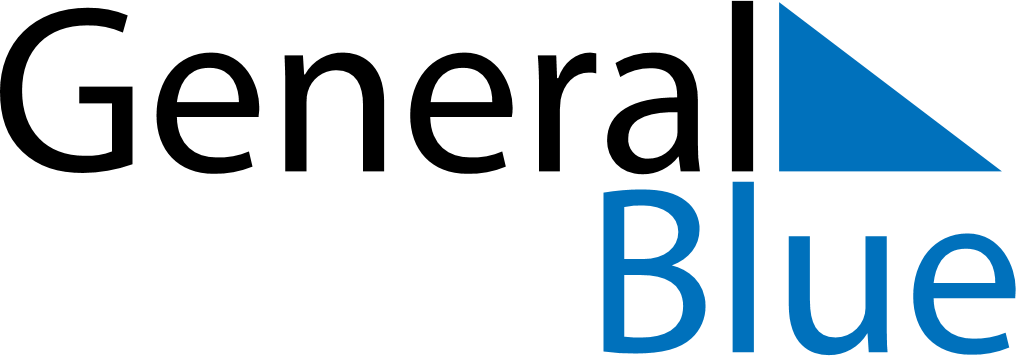 June 2028June 2028June 2028PolandPolandSundayMondayTuesdayWednesdayThursdayFridaySaturday12345678910Pentecost11121314151617Corpus Christi18192021222324252627282930